Голод.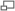 Пропуск блокадного Ленинграда на право прохода во время комендантского часаИсходя из фактически сложившегося расхода, наличие основных пищевых товаров на 12 сентября составляло (цифры приведены по данным учёта, произведённого отделом торговли Ленгорисполкома, интендантства фронта и КБФ):Хлебное зерно и мука на 35 сутокКрупа и макароны на 30 сутокМясо и мясопродукты на 33 сутокЖиры на 45 сутокСахар и кондитерские изделия на 60 сутокНормы отпуска товаров по продовольственным карточкам, введённым в городе ещё в июле, ввиду блокады города снижались, и оказались минимальны с 20 ноября по 25 декабря 1941 года. Размер продовольственного пайка составлял:Рабочим — 250 граммов хлеба в сутки,Служащим, иждивенцам и детям до 12 лет — по 125 граммов,Личному составу военизированной охраны, пожарных команд, истребительных отрядов, ремесленных училищ и школ ФЗО, находившемуся на котловом довольствии — 300 граммов,Войскам первой линии — 500 граммов.При этом до 50 % хлеба составляли практически несъедобные примеси, добавлявшиеся вместо муки. Все остальные продукты почти перестали выдаваться: уже 23 сентября прекратилось производство пива, а все запасы солода, ячменя, соевых бобов и отрубей было передано хлебозаводам, для того, чтобы уменьшить расход муки. На 24 сентября хлеб на 40 % состоял из солода, овса и шелухи, а позже целлюлозы (в разное время от 20 до 50 %)[43]. 25 декабря 1941 года были повышены нормы выдачи хлеба — население Ленинграда стало получать 350 г хлеба по рабочей карточке и 200 г по служащей, детской и иждивенческой. С 11 февраля были введены новые нормы снабжения: 500 граммов хлеба для рабочих, 400 — для служащих, 300 — для детей и неработающих. Из хлеба почти исчезли примеси. Но главное — снабжение стало регулярным, продукты по карточкам стали выдавать своевременно и почти полностью. 16 февраля было даже впервые выдано качественное мясо — мороженая говядина и баранина. В продовольственной ситуации в городе наметился перелом.Ухудшение ситуации в городеВ ноябре 1941 года положение горожан резко ухудшилось. Смертность от голода стала массовой. Специальные похоронные службы ежедневно подбирали только на улицах около сотни трупов.Сохранились бесчисленные рассказы о людях, падавших от слабости и умиравших — дома или на работе, в магазинах или на улицах. Жительница блокадного города Елена Скрябина в дневнике записала:Д. В. Павлов, уполномоченный ГКО по обеспечению продовольствием Ленинграда и Ленинградского фронта, пишет:Жертва «Ленинградской болезни» — дистрофииНесмотря на низкие температуры в городе, часть водопроводной сети работала, так были открыты десятки водоразборных колонок, из которых жители окрестных домов могли брать воду[48]. Большая часть рабочих «Водоканала» была переведена на казарменное положение, но жителям приходилось также брать воду из повреждённых труб и прорубей[49].Число жертв голода стремительно росло — каждый день в Ленинграде умирало более 4000 человек, что в сто раз превышало показатели смертности в мирное время. Были дни, когда умирало 6—7 тысяч человек. Только в декабре умерло 52 881 человек, потери же за январь—февраль — 199 187 человек[50]. Мужская смертность существенно превышала женскую — на каждые 100 смертей приходилось в среднем 63 мужчины и 37 женщин. К концу войны женщины составляли основную часть городского населения.В колхозах и совхозах блокадного кольца с полей и огородов собирали все, что могло пригодиться в пищу. Однако все эти меры не могли спасти от голода. 20 ноября — в пятый раз населению и в третий раз войскам — пришлось сократить нормы выдачи хлеба. Воины на передовой стали получать 500 граммов в сутки; рабочие — 250 граммов; служащие, иждивенцы и воины, не находящиеся на передовой, — 125 граммов. И кроме хлеба, почти ничего. В блокированном Ленинграде начался голод[42].Категория снабжаемого населения (в граммах)[44]Категория снабжаемого населения (в граммах)[44]Категория снабжаемого населения (в граммах)[44]Категория снабжаемого населения (в граммах)[44]Категория снабжаемого населения (в граммах)[44]Дата
установления нормыРабочие
горячих цеховРабочие
и ИТРСлужащиеИждивенцыДети
до 12 лет16 июля 194110008006004004002 сентября 194180060040030030011 сентября 19417005003002503001 октября 194160040020020020013 ноября 194145030015015015020 ноября 194137525012512512525 декабря 194150035020020020024 января 194257540030025025011 февраля 194270050040030030023 февраля 1943700600500400400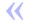 Теперь умирают так просто: сначала перестают интересоваться чем бы то ни было, потом ложатся в постель и больше не встают[46]. Е. А. Скрябина, пятница, 7 ноября 1941 год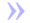 Смерть хозяйничает в городе. Люди умирают и умирают. Сегодня, когда я проходила по улице, передо мной шёл человек. Он еле передвигал ноги. Обгоняя его, я невольно обратила внимание на жуткое синее лицо. Подумала про себя: наверное, скоро умрёт. Тут действительно можно было сказать, что на лице человека лежала печать смерти. Через несколько шагов я обернулась, остановилась, следила за ним. Он опустился на тумбу, глаза закатились, потом он медленно стал сползать на землю. Когда я подошла к нему, он был уже мёртв. Люди от голода настолько ослабели, что не сопротивляются смерти. Умирают так, как будто засыпают. А окружающие полуживые люди не обращают на них никакого внимания. Смерть стала явлением, наблюдаемым на каждом шагу. К ней привыкли, появилось полное равнодушие: ведь не сегодня – завтра такая участь ожидает каждого. Когда утром выходишь из дому, натыкаешься на трупы, лежащие в подворотне, на улице. Трупы долго лежат, так как некому их убирать[46]. Е. А. Скрябина, суббота, 15 ноября 1941 годПериод с середины ноября 1941 года до конца января 1942 года был самым тяжёлым за время блокады. Внутренние ресурсы к этому времени оказались полностью исчерпанными, а завоз через Ладожское озеро производился в незначительных размерах. Все свои надежды и чаяния люди возлагали на зимнюю дорогу[47].